ForcesEngineers analyse forces when designing a great variety of machines and instruments, from road bridges and fairground rides to atomic force microscopes. Anything mechanical can be analysed in this way. Recent developments in artificial limbs use the analysis of forces to make movement possible.Forces and their interactionsScalar and vector quantitiesContact and non-contact forcesGravityResultant forcesWork done and energy transferForces and motionDescribing motion along a lineDistance and displacementSpeedVelocityThe distance–time relationshipAccelerationForces, accelerations and Newton's Laws of motionNewton's First LawNewton's Second LawNewton's Third LawForces and brakingStopping distanceReaction timeFactors affecting braking distance 1Factors affecting braking distance 2WavesWave behaviour is common in both natural and man-made systems. Waves carry energy from one place to another and can also carry information. Designing comfortable and safe structures such as bridges, houses and music performance halls requires an understanding of mechanical waves. Modern technologies such as imaging and communication systems show how we can make the most of electromagnetic waves.Waves in air, fluids and solidsTransverse and longitudinal wavesProperties of wavesElectromagnetic wavesTypes of electromagnetic wavesProperties of electromagnetic waves 1Required practical activity 21: investigate how the amount of infrared radiation absorbed or radiated by a surface depends on the nature of that surface.AT skills covered by this practical activity: physics AT 1 and 4.This practical activity also provides opportunities to develop WS and MS. Details of all skills are given in Key opportunities for skills development (page 191).Properties of electromagnetic waves 2Uses and applications of electromagnetic wavesMagnetism and electromagnetismElectromagnetic effects are used in a wide variety of devices. Engineers make use of the fact that a magnet moving in a coil can produce electric current and also that when current flows around a magnet it can produce movement. It means that systems that involve control or communications can take full advantage of this.Permanent and induced magnetism, magnetic forces and fieldsPoles of a magnetMagnetic fieldsThe motor effectElectromagnetismContentKey opportunities for skills developmentScalar quantities have magnitude only.Vector quantities have magnitude and an associated direction.A vector quantity may be represented by an arrow. The length of the arrow represents the magnitude, and the direction of the arrow the direction of the vector quantity.ContentKey opportunities for skills developmentA force is a push or pull that acts on an object due to the interaction with another object. All forces between objects are either:contact forces – the objects are physically touchingnon-contact forces – the objects are physically separated.Examples of contact forces include friction, air resistance, tension and normal contact force.Examples of non-contact forces are gravitational force, electrostatic force and magnetic force.Force is a vector quantity.Students should be able to describe the interaction between pairs of objects which produce a force on each object. The forces to be represented as vectors.ContentKey opportunities for skills developmentWeight is the force acting on an object due to gravity. The force of gravity close to the Earth is due to the gravitational field around the Earth.The weight of an object depends on the gravitational field strength at the point where the object is.ContentKey opportunities for skills developmentThe weight of an object can be calculated using the equation:MS 3b, cweight = mass × gravitational field strengthW = m gStudents should be able to recall and apply this equation.weight, W, in newtons, Nmass, m, in kilograms, kggravitational field strength, g, in newtons per kilogram, N/kg (In any calculation the value of the gravitational field strength (g) will be given.)The weight of an object may be considered to act at a single point referred to as the object’s ‘centre of mass’.The weight of an object and the mass of an object are directlyMS 3aproportional.Students should recogniseWeight is measured using a calibrated spring-balance (aand be able to use thenewtonmeter).symbol for proportionality, ∝ContentKey opportunities for skills developmentA number of forces acting on an object may be replaced by a single force that has the same effect as all the original forces acting together. This single force is called the resultant force.Students should be able to calculate the resultant of two forces that act in a straight line.ContentKey opportunities for skills developmentWhen a force causes an object to move through a distance work is done on the object. So a force does work on an object when the force causes a displacement of the object.The work done by a force on an object can be calculated using the equation:work done  = force × distancemoved along the line of action of the forceW = F swork done, W, in joules, J force, F, in newtons, N distance, s, in metresMS 3b, cStudents should be able to recall and apply this equation.One joule of work is done when a force of one newton causes a displacement of one metre.1 joule = 1 newton-metreStudents should be able to describe the energy transfer involved when work is done.WS 4.5Students should be able to convert between newton-metres and joules.Work done against the frictional forces acting on an object causes a rise in the temperature of the object.MS 1c WS 4.5ContentKey opportunities for skills developmentDistance is how far an object moves. Distance does not involve direction. Distance is a scalar quantity.Displacement includes both the distance an object moves, measured in a straight line from the start point to the finish point and the direction of that straight line. Displacement is a vector quantity.Students should be able to express a displacement in terms of both the magnitude and direction.MS 1, 3cThroughout this section (Forces and motion), students should be able to use ratios and proportional reasoning to convert units and to compute rates.ContentKey opportunities for skills developmentSpeed does not involve direction. Speed is a scalar quantity.The speed of a moving object is rarely constant. When people walk, run or travel in a car their speed is constantly changing.The speed at which a person can walk, run or cycle depends on many factors including: age, terrain, fitness and distance travelled.Typical values may be taken as:walking ̴ 1.5 m/s running ̴ 3 m/s cycling ̴ 6 m/s.Students should be able to recall typical values of speed for a person walking, running and cycling as well as the typical values of speed for different types of transportation systems.It is not only moving objects that have varying speed. The speed of sound and the speed of the wind also vary.A typical value for the speed of sound in air is 330 m/s.Students should be able to make measurements of distance and time and then calculate speeds of objects.For an object moving at constant speed the distance travelled in a specific time can be calculated using the equation:MS 1a, c, 2fContentKey opportunities for skills developmentdistance travelled = speed × timeMS 3b, 3cs = v tdistance, s, in metres, mStudents should be able to recall and apply this equation.speed, v, in metres per second, m/stime, t, in seconds, sStudents should be able to calculate average speed for non-uniform motion.MS 3b, 3cContentKey opportunities for skills developmentThe velocity of an object is its speed in a given direction. Velocity is a vector quantity.Students should be able to explain the vector–scalar distinction as it applies to displacement, distance, velocity and speed.ContentKey opportunities for skills developmentIf an object moves along a straight line, the distance travelled can be represented by a distance–time graph.The speed of an object can be calculated from the gradient of its distance–time graph.Students should be able to draw distance–time graphs from measurements and extract and interpret lines and slopes of distance–time graphs, translating information between graphical and numerical form.Students should be able to determine speed from a distance–time graph.MS 4a, b, c, d, fContentKey opportunities for skills developmentThe average acceleration of an object can be calculated using the equation:acceleration = change in velocitytime takena = ∆ v tacceleration, a, in metres per second squared, m/s2 change in velocity, ∆v, in metres per second, m/s time, t, in seconds, sAn object that slows down is decelerating.Students should be able to estimate the magnitude of everyday accelerations.MS 1d, 3b, 3cStudents should be able to recall and apply this equation.The acceleration of an object can be calculated from the gradient of a velocity–time graph.Students should be able to:MS 4a, b, c, d, fdraw velocity–time graphs from measurements and interpret lines and slopes to determine accelerationWS 3.3The following equation applies to uniform acceleration:f inal velocity 2 − initial velocity 2 = 2 × acceleration × distancev2 − u2 = 2 a sfinal velocity, v, in metres per second, m/s initial velocity, u, in metres per second, m/sacceleration, a, in metres per second squared, m/s2distance, s, in metres, mNear the Earth’s surface any object falling freely under gravity has an acceleration of about 9.8 m/s2.MS 3b, 3cStudents should be able to apply this equation which is given on the Physics equation sheet.ContentKey opportunities for skills developmentAn object falling through a fluid initially accelerates due to the force of gravity. Eventually the resultant force will be zero and the object will move at its terminal velocity.ContentKey opportunities for skills developmentNewton’s First Law:If the resultant force acting on an object is zero and:the object is stationary, the object remains stationarythe object is moving, the object continues to move at the same speed and in the same direction. So the object continues to move at the same velocity.So, when a vehicle travels at a steady speed the resistive forces balance the driving force.So, the velocity (speed and/or direction) of an object will only change if a resultant force is acting on the object.Students should be able to apply Newton’s First Law to explain the motion of objects moving with a uniform velocity and objects where the speed and/or direction changes.ContentKey opportunities for skills developmentNewton’s Second Law:The acceleration of an object is proportional to the resultant forceMS 3aacting on the object, and inversely proportional to the mass of the object.Students should recognise and be able to use theAs an equation:symbol for proportionality, ∝ContentKey opportunities for skills developmentresultant f orce = mass × accelerationMS 3b, cF = m aWS 4.2force, F, in newtons, Nmass, m, in kilograms, kgStudents should be able to recall and apply this equation.acceleration, a, in metres per second squared, m/s2Students should be able to estimate the speed, accelerations and forces involved in large accelerations for everyday road transport.Students should recognise and be able to use the symbol that indicates an approximate value or approximate answer, ̴MS 1dContentKey opportunities for skills developmentNewton’s Third Law:Whenever two objects interact, the forces they exert on each other are equal and opposite.Students should be able to apply Newton’s Third Law to examples of equilibrium situations.WS 1.2ContentKey opportunities for skills developmentThe stopping distance of a vehicle is the sum of the distance the vehicle travels during the driver’s reaction time (thinking distance) and the distance it travels under the braking force (braking distance). For a given braking force the greater the speed of the vehicle, the greater the stopping distance.ContentKey opportunities for skills developmentReaction times vary from person to person. Typical values range from 0.2 s to 0.9 s.A driver’s reaction time can be affected by tiredness, drugs and alcohol. Distractions may also affect a driver’s ability to react.Students should be able to:explain methods used to measure human reaction times and recall typical resultsinterpret and evaluate measurements from simple methods to measure the different reaction times of studentsWS 3.5, 3.7evaluate the effect of various factors on thinking distance based on given data.WS 1.5, 2.2MS 1a, c AT 1Measure the effect of distractions on reaction time.ContentKey opportunities for skills developmentThe braking distance of a vehicle can be affected by adverse road and weather conditions and poor condition of the vehicle.Adverse road conditions include wet or icy conditions. Poor condition of the vehicle is limited to the vehicle's brakes or tyres.Students should be able to:explain the factors which affect the distance required for road transport vehicles to come to rest in emergencies, and the implications for safetyContentKey opportunities for skills developmentestimate how the distance required for road vehicles to stop in an emergency varies over a range of typical speeds.MS 1c, 1d, 2c, 2d, 2f, 2h, 3b, 3cContentKey opportunities for skills developmentWhen a force is applied to the brakes of a vehicle, work done by the friction force between the brakes and the wheel reduces the kinetic energy of the vehicle and the temperature of the brakes increases.The greater the speed of a vehicle the greater the braking force needed to stop the vehicle in a certain distance.The greater the braking force the greater the deceleration of the vehicle. Large decelerations may lead to brakes overheating and/or loss of control.Students should be able to:explain the dangers caused by large decelerationsWS 1.5ContentKey opportunities for skills developmentWaves may be either transverse or longitudinal.The ripples on a water surface are an example of a transverse wave.Longitudinal waves show areas of compression and rarefaction. Sound waves travelling through air are longitudinal.Students should be able to describe the difference between longitudinal and transverse waves.WS 1.2Students should be able to describe evidence that, for both ripples on a water surface and sound waves in air, it is the wave and not the water or air itself that travels.WS 1.2, 2.2ContentKey opportunities for skills developmentStudents should be able to describe wave motion in terms of their amplitude, wavelength, frequency and period.The amplitude of a wave is the maximum displacement of a point on a wave away from its undisturbed position.The wavelength of a wave is the distance from a point on one wave to the equivalent point on the adjacent wave.The frequency of a wave is the number of waves passing a point each second.MS 1c, 3b, cperiod =	1	f requencyT = 1fperiod, T, in seconds, s frequency, f, in hertz, HzThe wave speed is the speed at which the energy is transferred (or the wave moves) through the medium.All waves obey the wave equation:MS 1c, 3b, cStudents should be able to apply this equation which is given on the Physics equation sheet.wave speed = f requency × wavelengthv = f λwave speed, v, in metres per second, m/s frequency, f, in hertz, Hzwavelength, λ, in metres, m Students should be able to:identify amplitude and wavelength from given diagramsMS 1c, 3b, 3cStudents should be able to recall and apply this equation.describe a method to measure the speed of sound waves in airAT 1WS 2.3, 2.4, 2.6, 2.7, 3.1,3.5describe a method to measure the speed of ripples on a water surface.AT 1, AT 4WS 2.3, 2.4, 2.6, 2.7, 3.1,3.5ContentKey opportunities for skills developmentElectromagnetic waves are transverse waves that transfer energy from the source of the waves to an absorber.Electromagnetic waves form a continuous spectrum and all types of electromagnetic wave travel at the same velocity through a vacuum (space) or air.The waves that form the electromagnetic spectrum are grouped in terms of their wavelength and their frequency. Going from long to short wavelength (or from low to high frequency) the groups are: radio, microwave, infrared, visible light (red to violet), ultraviolet, X- rays and gamma rays.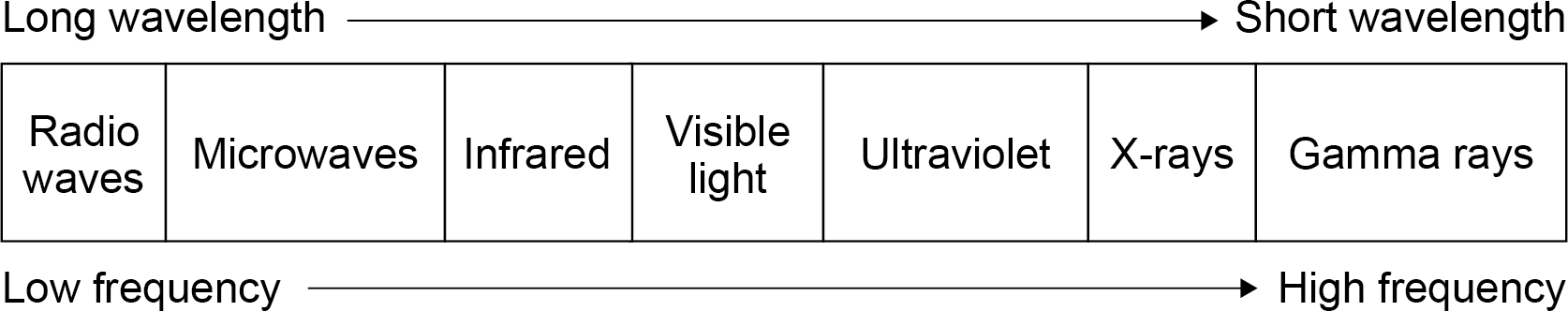 Our eyes only detect visible light and so detect a limited range of electromagnetic waves.Students should be able to give examples that illustrate the transfer of energy by electromagnetic waves.ContentKey opportunities for skills developmentContentKey opportunities for skills developmentChanges in atoms and the nuclei of atoms can result in electromagnetic waves being generated or absorbed over a wide frequency range. Gamma rays originate from changes in the nucleus of an atom.Ultraviolet waves, X-rays and gamma rays can have hazardous effects on human body tissue. The effects depend on the type of radiation and the size of the dose. Radiation dose (in sieverts) is a measure of the risk of harm resulting from an exposure of the body to the radiation.WS 1.51000 millisieverts (mSv) = 1 sievert (Sv)Students will not be required to recall the unit of radiation dose.Students should be able to draw conclusions from given data about the risks and consequences of exposure to radiation.Ultraviolet waves can cause skin to age prematurely and increase the risk of skin cancer. X-rays and gamma rays are ionising radiation that can cause the mutation of genes and cancer.WS 1.5ContentKey opportunities for skills developmentElectromagnetic waves have many practical applications. For example:radio waves – television and radiomicrowaves – satellite communications, cooking foodinfrared – electrical heaters, cooking food, infrared camerasvisible light – fibre optic communicationsultraviolet – energy efficient lamps, sun tanningX-rays and gamma rays – medical imaging and treatments.ContentKey opportunities for skills developmentThe poles of a magnet are the places where the magnetic forces are strongest. When two magnets are brought close together they exert a force on each other. Two like poles repel each other. Two unlike poles attract each other. Attraction and repulsion between two magnetic poles are examples of non-contact force.A permanent magnet produces its own magnetic field. An induced magnet is a material that becomes a magnet when it is placed in a magnetic field. Induced magnetism always causes a force of attraction. When removed from the magnetic field an induced magnet loses most/all of its magnetism quickly.Students should be able to describe:the attraction and repulsion between unlike and like poles for permanent magnetsthe difference between permanent and induced magnets.ContentKey opportunities for skills developmentThe region around a magnet where a force acts on another magnet or on a magnetic material (iron, steel, cobalt and nickel) is called the magnetic field.The force between a magnet and a magnetic material is always one of attraction.The strength of the magnetic field depends on the distance from the magnet. The field is strongest at the poles of the magnet.The direction of the magnetic field at any point is given by the direction of the force that would act on another north pole placed at that point. The direction of a magnetic field line is from the north (seeking) pole of a magnet to the south(seeking) pole of the magnet.A magnetic compass contains a small bar magnet. The Earth has a magnetic field. The compass needle points in the direction of the Earth’s magnetic field.Students should be able to:describe how to plot the magnetic field pattern of a magnet using a compassdraw the magnetic field pattern of a bar magnet showing how strength and direction change from one point to anotherexplain how the behaviour of a magnetic compass is related to evidence that the core of the Earth must be magnetic.WS 2.2ContentKey opportunities for skills developmentWhen a current flows through a conducting wire a magnetic field is produced around the wire. The strength of the magnetic field depends on the current through the wire and the distance from the wire.Shaping a wire to form a solenoid increases the strength of the magnetic field created by a current through the wire. The magnetic field inside a solenoid is strong and uniform.The magnetic field around a solenoid has a similar shape to that of a bar magnet. Adding an iron core increases the strength of the magnetic field of a solenoid. An electromagnet is a solenoid with an iron core.Students should be able to:describe how the magnetic effect of a current can be demonstrateddraw the magnetic field pattern for a straight wire carrying a current and for a solenoid (showing the direction of the field)explain how a solenoid arrangement can increase the magnetic effect of the current.WS 2.2